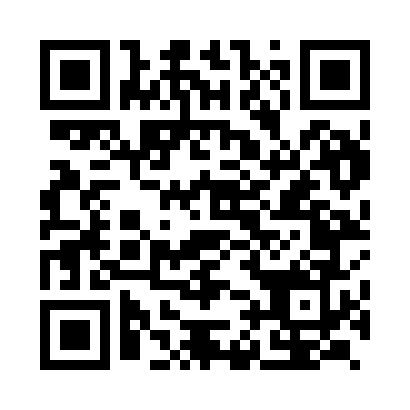 Prayer times for Kanjhai, IndiaWed 1 May 2024 - Fri 31 May 2024High Latitude Method: One Seventh RulePrayer Calculation Method: University of Islamic SciencesAsar Calculation Method: HanafiPrayer times provided by https://www.salahtimes.comDateDayFajrSunriseDhuhrAsrMaghribIsha1Wed4:095:3212:074:476:438:062Thu4:085:3112:074:476:438:073Fri4:075:3012:074:476:448:084Sat4:065:3012:074:476:448:085Sun4:055:2912:074:486:458:096Mon4:045:2812:074:486:458:107Tue4:035:2812:074:486:468:118Wed4:025:2712:074:486:468:129Thu4:015:2612:064:486:478:1210Fri4:005:2612:064:496:488:1311Sat3:595:2512:064:496:488:1412Sun3:595:2412:064:496:498:1513Mon3:585:2412:064:496:498:1514Tue3:575:2312:064:496:508:1615Wed3:565:2312:064:506:508:1716Thu3:555:2212:064:506:518:1817Fri3:555:2212:064:506:518:1918Sat3:545:2112:064:506:528:1919Sun3:535:2112:074:506:538:2020Mon3:535:2012:074:516:538:2121Tue3:525:2012:074:516:548:2222Wed3:525:1912:074:516:548:2223Thu3:515:1912:074:516:558:2324Fri3:505:1912:074:526:558:2425Sat3:505:1812:074:526:568:2426Sun3:495:1812:074:526:568:2527Mon3:495:1812:074:526:578:2628Tue3:495:1812:074:526:578:2629Wed3:495:1712:074:536:588:2630Thu3:495:1712:084:536:588:2731Fri3:495:1712:084:536:598:27